PURPOSE OF THE REPORT  This report proposes an updated section in the Constitution relating to the Terms of Reference for the Appointment & Employment Panel. It is for Governance Committee to consider these proposed provisions. Any amendments to the Constitution also require the approval of full Council. RECOMMENDATIONSThat Committee should consider and amend as appropriate the proposed Terms of Reference for the Appointment & Employment Panel set out in the Appendix to this report prior to submission to Full Council.  CORPORATE OUTCOMES The report relates to the following corporate priorities: Projects relating to People in the Corporate Plan:BACKGROUND TO THE REPORTAll Councils are required to have a written Constitution which sets out the Council’s internal governance arrangements, approved procedures and protocols. A great deal of work has been done in recent years to update the Constitution. One of the areas remaining that needed to be looked at was the section dealing with the Appointment and Employment Panel.The Constitution does not currently contain any written Terms of Reference for the Council’s Appointment & Employment Panel. All that is stated (in part 2K) is: “To deal with the recruitment of and any disciplinary issues relating to the council’s Statutory officers.” The role of this Committee was approved by full Council in October 2016 and the Terms of Reference have been drafted to take into account the information within the report, including the establishment of an Initial Filter Panel. PROPOSALS  The proposed new section (the Appendix) sets out the following:CONSULTATION CARRIED OUT AND OUTCOME OF CONSULTATION Ordinarily this would have been discussed first at a working group of the Governance Committee. In the circumstances prevailing with the Coronavirus Pandemic that was not possible. After being considered by Governance Committee the proposals will be considered by Full Council.AIR QUALITY IMPLICATIONS There are no Air Quality implications.COMMENTS OF THE STATUTORY FINANCE OFFICERThere are no financial implications arising from the report. COMMENTS OF THE MONITORING OFFICERIt is important that the Constitution is reviewed and updated on a regular basis.OTHER IMPLICATIONS: There are no background papers to this report.APPENDIXAppendix 1 - Proposed new wording – Appointment and Employment PanelLT Member’s Name – David WhelanJob Title: Shared services Lead - Legal REPORT TO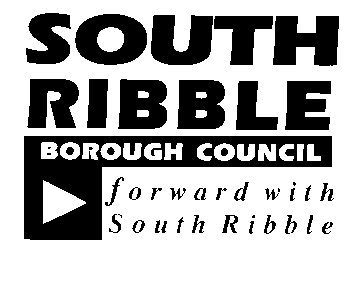 ONONGovernance Committee8 July 2020 8 July 2020 TITLETITLEREPORT OFREPORT OFAppointment and Employment PanelAppointment and Employment PanelShared Services Lead - Legal & Deputy Monitoring OfficerShared Services Lead - Legal & Deputy Monitoring OfficerExcellence, Investment and Financial SustainabilityXHealth, Wellbeing and SafetyPlace, Homes and EnvironmentOur People and Communities1.Appointment & Employment PanelSummarises the role of the Panel to deal with the recruitment of specified senior officers & to deal with any disciplinary issues relating to the Council’s statutory officers. All provisions are new as there have been no previous formal Terms of Reference. 2. Membership5 Members politically balanced.Chair appointed at each meeting.3.Terms of ReferenceTo deal with the recruitment of the CEO & other specified senior officers 4. Initial Filter PanelSets out membership & roleto consider any initial allegations or complaints against the Statutory Officers & determine whether to proceed to the first stage of the model disciplinary procedure 5. Investigating & Disciplinary sub Committee (IDC)Sets out membership & roleFunctions include:to undertake an initial assessment of any allegations referred by the Initial Filter Panel against the Statutory Officers to determine whether to commission an independent investigator.To consider whether the statutory officer should be suspended or whether that suspension should continue To consider any investigation report & recommendations & any sanctions.6. Power to SuspendIn exceptional circumstances the Chair of the Appointment and Employment Panel is given an explicit power to suspend the Chief Executive prior to consideration by the IDC7. Appeals CommitteeSets out membership and role to hear an appeal against a decision of an Investigating and Disciplinary sub Committee to impose a sanction (less than dismissal) on a statutory officerRisk Equality & Diversity There are no risk concerns that need to be flagged up here. The principal purpose of the changes is to make it as clear as possible what the role of the Appointments and Employment Panel is. There are no implications here to note.Report Author:Telephone:Date:Dave Whelan, Shared Services Lead - Legal & Deputy Monitoring Officer01772 62524702/0620